Муниципальное бюджетное дошкольное образовательное учреждение «Детский сад № 12»КонсультацияТема: «Работа с родителями по развитию фонематического слуха. Как организовать логопедические занятия дома, рекомендации по проведению упражнений артикуляционной гимнастики»Учитель-логопед Андреюк  Е. В.Коркино, .Работа с родителями по развитию фонематического слухаКак организовать логопедические  занятия дома. Рекомендации по проведению упражнений артикуляционной гимнастикиОрганизация  логопедических  занятий дома.Прежде чем начать занятия, подготовьте всё, что может вам понадобиться.Большое настольное зеркало, чтобы ребенок мог контролировать правильность выполнения им упражнений артикуляционной гимнастики.«Лото» различной тематики (зоологическое, биологическое, «Посуда», «Мебель» и т. п.).Хорошо также приобрести муляжи фруктов, овощей, наборы небольших пластмассовых игрушечных животных, насекомых, транспортных средств, кукольную посуду и т.д. (или хотя бы картинки).Разрезные картинки из двух и более частей.Вашим хобби до окончательной компенсации недоразвития речи у ребёнка должно стать коллекционирование различных картинок, которые могут пригодиться в процессе подготовки к занятиям (красочные упаковки от продуктов, журналы, плакаты, каталоги и пр.) Заведите дома большую коробку, куда вы будете складывать свою «коллекцию».Для развития мелкой моторики приобретите или сделайте сами игры: пластилин и другие материалы для лепки, конструктор, шнуровки, счётные палочки и т. д.Тетрадь или альбом для наклеивания картинок и планирования занятий.Основная трудность для родителей  –  это нежелание ребенка заниматься.Чтобы преодолеть это, необходимо заинтересовать малыша.Важно помнить, что основная деятельность детей – игровая.Все занятия должны строиться по правилам игры!Можно «отправиться в путешествие» в Сказочное Королевство или в гости к Незнайке. Плюшевый мишка или кукла тоже могут «побеседовать» с малышом.Редкий ребёнок будет сидеть на месте и впитывать знания.Не переживайте! Ваши старания не пройдут даром, и результат занятий обязательно проявится.Советы логопедаДля достижения результата необходимо заниматься каждый день. Ежедневно проводятся:игры на развитие мелкой моторики;артикуляционная гимнастика (лучше 2 раза в день);игры на развитие слухового внимания или фонематического слуха;игры на формирование лексико-грамматических категорий.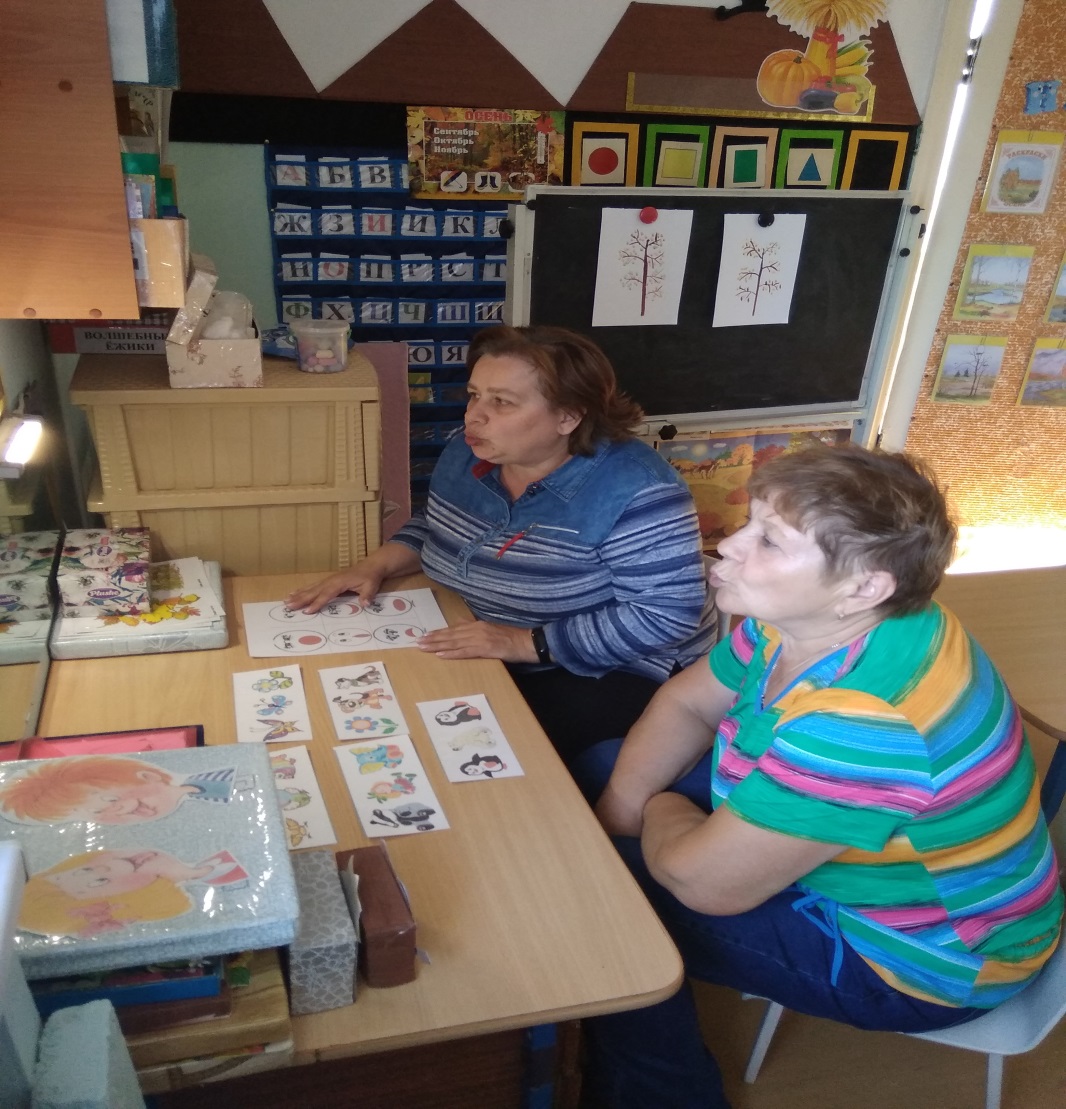 Рекомендации по проведению упражнений артикуляционной гимнастикиПроводить артикуляционную гимнастику нужно ежедневно, чтобы вырабатываемые у детей навыки закреплялись. Лучше выполнять упражнения 3=4 раза в день по 3-5 минут. Не следует предлагать детям более 2-3 упражнений за раз. Каждое упражнение выполняется по 5-7 раз.Статические упражнения выполняются по 10-15 секунд (удержание артикуляционной позы в одном положении). При отборе упражнений для артикуляционной гимнастики надо соблюдать определенную последовательность, идти от простых упражнений к более сложным. Проводить их лучше эмоционально, в игровой форме. Из выполняемых двух-трёх упражнений новым может быть только одно, второе и третье даются для повторения и закрепления. Если же ребёнок выполняет какое-то упражнение недостаточно хорошо, не следует вводить новых упражнений, лучше отрабатывать старый материал. Для его закрепления можно придумать новые игровые приёмы. Артикуляционную гимнастику выполняют сидя, так как в таком положении у ребенка прямая спина, тело не напряжено, руки и ноги находятся в спокойном положении. Ребёнок должен хорошо видеть лицо взрослого, а также свое лицо, чтобы самостоятельно контролировать правильность выполнения упражнений. Поэтому ребенок и взрослый во время проведения артикуляционной гимнастики должны находиться перед настенным зеркалом. Также ребенок может воспользоваться    небольшим ручным зеркалом (примерно 9х12 см), но тогда взрослый должен находиться напротив ребенка лицом к нему. Начинать гимнастику лучше с  упражнений для губ.АРТИКУЛЯЦИОННАЯ ГИМНАСТИКАУпражнения для губ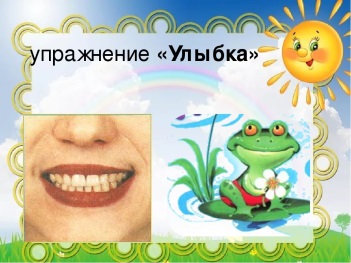 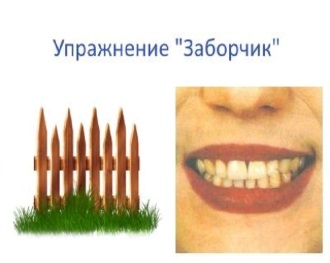 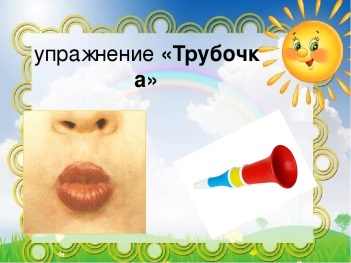 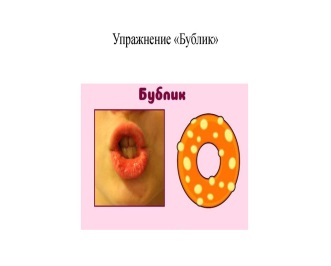 «Улыбка»  удерживание губ в улыбке. Зубы не видны.«Заборчик»  рот открыт. Верхние и нижние резцы обнажены, губы растянуты в улыбке.«Трубочка» (Хоботок)  вытягивание сомкнутых губ вперёд.«Колечко»    рот открыт, принимает форму колечка.	Статические упражнения для языка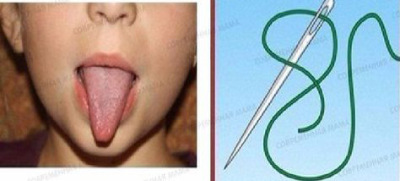 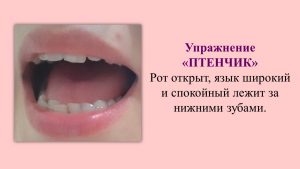 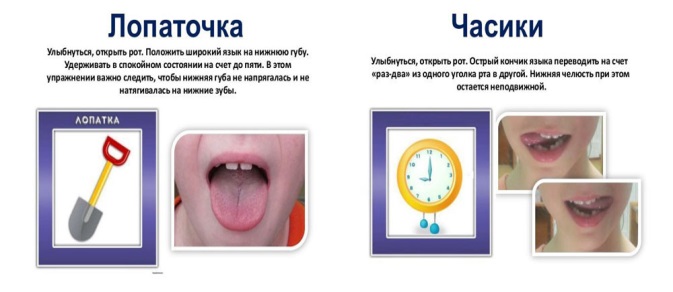 «Птенчики»  рот широко открыт, язык спокойно лежит в ротовой полости.«Лопата»  рот открыт, широкий расслабленный язык лежит на нижней губе.“Чашечка”  рот широко открыт, широкий язык в форме чашечки поднят кверху, передний и боковые края языка подняты, но не касаются зубов.Чашечка вне ротовой полости и в ротовой полости.«Иголочка»    рот открыт, узкий напряженный язык высунут вперед.«Грибок»  рот открыт, язык широкий, плоский присосать к твёрдому нёбу.«Горка»  рот открыт, широкий язык опущен за нижние зубы и упирается в них. Спинка языка поднята вверх.Динамические упражнения для языка«Часики»  рот приоткрыт, кончиком узкого языка попеременно тянуться к уголкам рта (вправо влево).«Орешек в рту»  рот закрыт, напряженным языком упереться то в одну то в другую щеку.«Вкусное варенье»  рот открыт, широким языком облизать верхнюю губу туда обратно.«Почистим зубы»  рот приоткрыт, кончиком языка «почистить» верхние и нижние зубы, делая круговые движения языка между губами и зубами.«Качели»  рот открыт, движение языка вверх вниз, (к верхней  нижней губе, к верхним  нижним зубам, за верхние нижние зубы).«Змейка»  рот открыт, узкий язык сильно выдвинуть вперёд и убрать вглубь рта.«Маляр»  рот открыт, “погладить” кончиком языка твердое небо, делая движения языком вперед- назад.«Гармошка»  улыбнуться, открыть рот, медленно щелкнуть языком и присосать его к небу, не опуская язык открывать и закрывать рот (подъязычная связка растягивается как меха гармошки).«Индюк»  рот приоткрыт, положить язык на верхнюю губу и делать движение широким передним краем языка по верхней губе вперед и назад, как бы поглаживая губу, убыстряя темп, добавить голос, пока не послышаться: бл-бл-бл.«Лошадка»  рот приоткрыт, щелкать кончиком языка (как лошадка цокает копытами). Нижняя челюсть и губы не двигаются, работает только язык.«Фокус»  учить направлять воздушную струю посредине языка. Рот приоткрыть,  язык “чашечкой” высунуть вперед и приподнять, сдуть ватку, положенную на кончике носа. При этом ватка взлетает строго вверх.«Барабанщик» («Дятел»)  улыбнуться, приоткрыть рот. Постучать кончиком языка за верхними зубами, отчётливо произнося твердый звук [д]. Сначала медленно, затем убыстряя темп.Упражнения на растягивание подъязычной связкиМаляр      Качели           Вкусное вареньеЛошадка       Грибок            Гармошкадятел               фокусНа блюдечко можно положить немного сгущёнки, сметаны, варенья…, и слизывать её язычком как котёнок. Можно лизать язычком мороженое.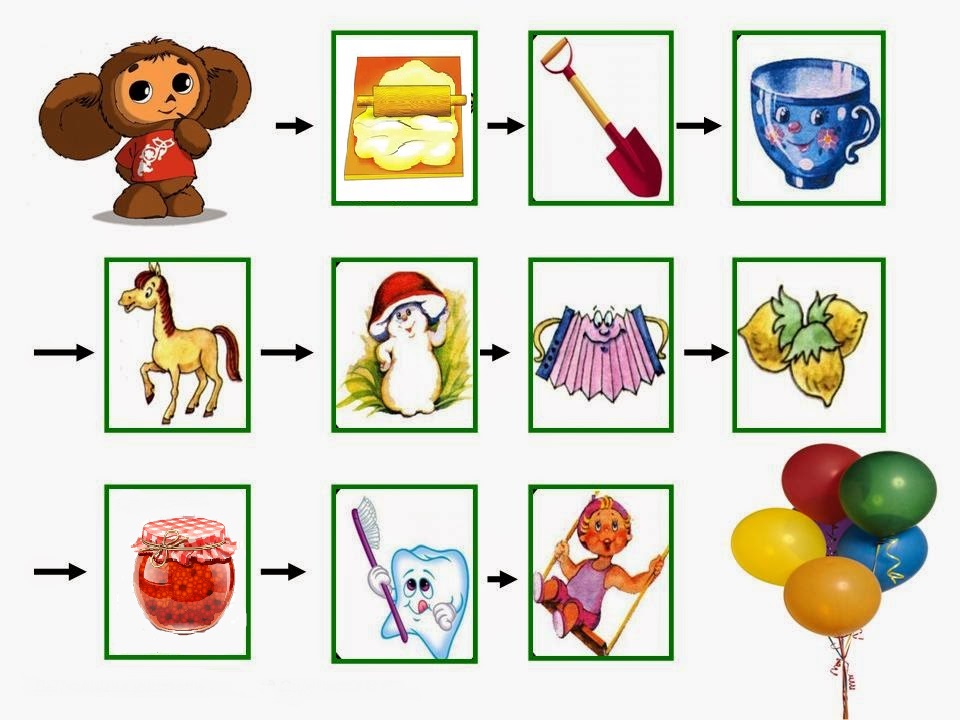 Развитие фонематического слухаРИТМЫЦель – развитие умения различать и воспроизводить заданные темп и ритм (Автор Травкина Ж. А.)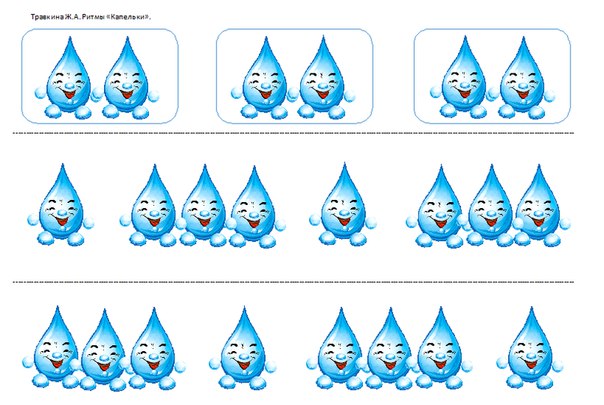 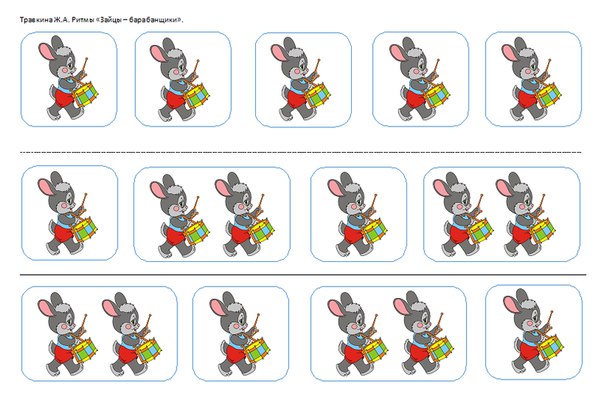 Развитие мелкой моторикиУровень развития речи детей находится в прямой зависимости от степени сформированной тонких движений рук.          Роль стимула развития центральной нервной системы, всех психических процессов, и в частности речи, играет формирование и совершенствование тонкой моторики кисти и пальцев рук.АВТОМАТИЗАЦИЯ С ПЕРЕКЛЮЧЕНИЕМ И СМЕНОЙ ПОЗ РУКИ. Развиваем моторику и  межполушарное взаимодействие. Как  это проще сделать? Конечно, в игровой форме!  Это довольно увлекательное занятие не только для детей. Попробуйте сами. Нужно повторить правильно все слова по порядку и на каждое слово выбрать позу руки.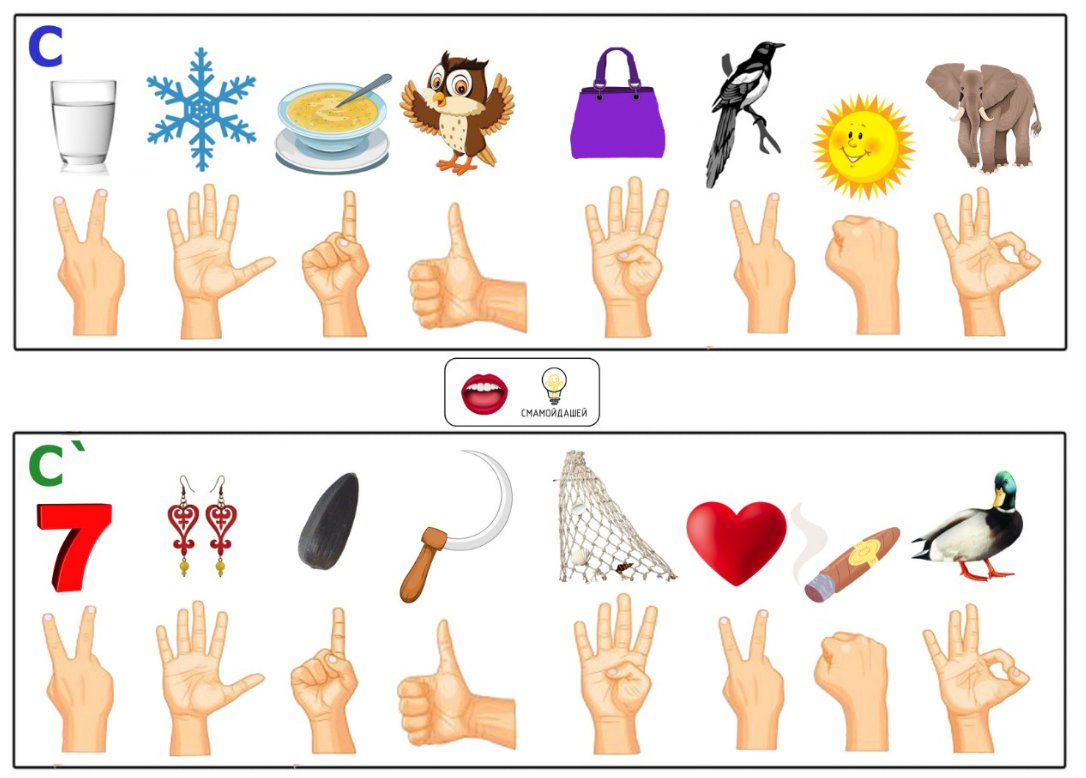 Рисование, обводка, штриховкаНеобходимо приучать детей раскрашивать карандашами, а не фломастерами, т.к. при работе с карандашами лучше развивается моторика, формируется нажим.Необходимо приучать детей штриховать в одном направлении, не переворачивать листок.Шнуровка, завязывание узлов, застёгивание пуговицИгры с крупой  выкладывание узора (солнышко, домик, снеговик, шарик и. т. п.)Выложи узор  палочками, спичками, нитками, шнурками, пуговицами и т. п.Лепка